NASLOV PRISPEVKAANGLEŠKI NASLOV PRISPEVKAIme in priimekUstanova Vaš e-naslovPOVZETEKBesediloKljučne besedeKljučna beseda, ključna beseda …ABSTRACTPovzetek v angleščini …KeywordsKljučne besede v angleščini…1. UVOD Uvodno besedilo …2. NASLOVBesedilo in citiranje … Za razliko od dobro raziskane pleistocenske poledenitve so periglacialni pojavi v Sloveniji slabo preučeni, saj zaradi prevlade karbonatnih kamnin v visokogorju niso posebno opazni (Natek, 2007).2.1 PodnaslovBesedilo in citiranje.2.2 PodnaslovBesedilo in citiranje.3. NASLOV3.1 PodnaslovBesedilo in citiranje. Vstavljanje in številčenje slik in preglednic ter citiranje teh virov.Slika 1. Naravni prirast na 1.000 prebivalcev. Vir: https://www.stat.si/statweb (19. 11. 2019).3.2 PodnaslovSlika, fotografija, preglednica in ostale priloge morajo biti v ločljivosti vsaj 240 pik na cm (600 pik na palec), v formatu .png ali .jpg. Slikovne in druge priloge naj bodo vstavljene med besedilom. Če je avtor prispevka tudi avtor slike, fotografije …, ni potrebno pod vsako sliko pisati ime avtorja.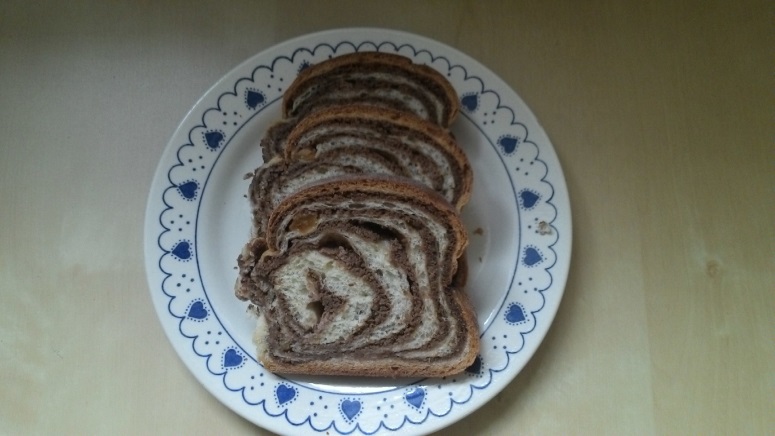 Slika 2. Potica. Avtor: Mirsad Skorupan3.3 PodnaslovNačin citiranja. Med besedilom v oklepaju zapišite priimek avtorja in letnico izdaje (Natek, 2007). 3.4 PodnaslovBesediloNaštevanje: Besedilo;Besedilo;Besedilo;4. REZULTATIBesedilo, slika … 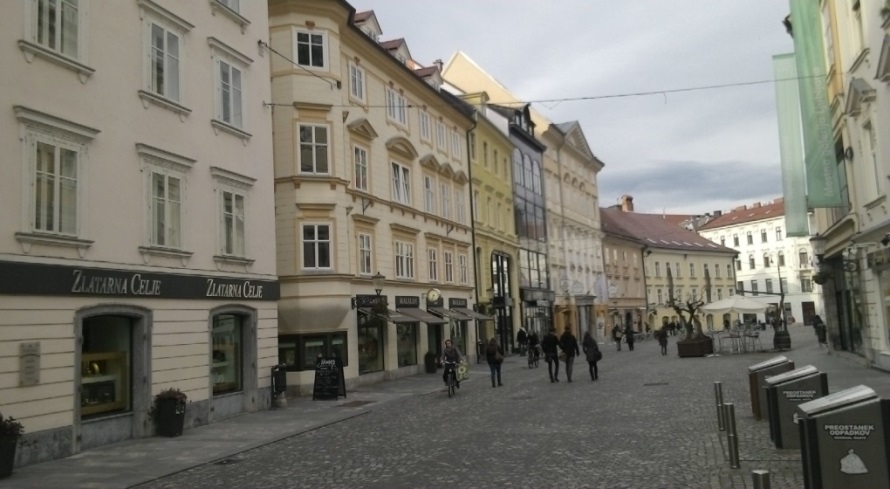 Slika 3. Stari trg v Ljubljani. Avtor Mirsad Skorupan5. ZAKLJUČEKBesedilo, besedilo …6. VIRI IN LITERATURANatek, K. (2007). Periglacialne oblike na Pohorju. Dela, (27), 247–263. https://doi.org/10.4312/dela.27.247-263.Gams, I., 2004. Kras v Sloveniji v prostoru in času. Ljubljana, Založba ZRC, ZRC SAZU, 515 str. Smrekar, A., Kladnik, D., 2007. Zasebni vodnjaki in vrtine na območju Ljubljane. Ljubljana, Založba ZRC, 100 str. Karta zavarovanih območij v Sloveniji. ARSO. URL: http://www.arso.gov.si/narava/zavarovana%20obmo%C4%8Dja/karta/ (citirano 1. 3. 2011). 20082009201020112012201320142015201620172018SLOVENIJA1,71,51,81,61,30,91,10,40,3-0,1-0,4